수    신: 자동차 담당 기자님 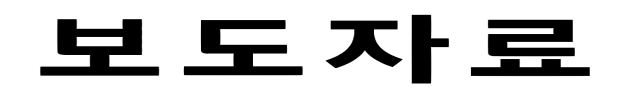 배포일자: 2022년 3월 2일(수)관련자료: 표현대차, 2022년 2월 30만 4,613대 판매- ’22년 2월 전 세계 시장서 총 30만 4,613대 판매, 전년 대비 1.4% 증가- 국내 시장서 총 5만 3,010대 판매, 전년 동월 대비 1.7% 증가- 해외 시장서 총 25만 1,603대 판매, 전년 동월 대비 1.3% 증가현대자동차는 2022년 2월 국내 5만 3,010대, 해외 25만 1,603대 등 전 세계 시장에서 총 30만 4,613대를 판매했다.이는 지난해 같은 기간과 비교해 국내 판매는 1.7% 증가, 해외 판매는 1.3% 증가한 수치다.경쟁력 있는 신차 출시(아이오닉5, 캐스퍼, 스타리아, GV60 등), 반도체 부품 수급 문제의 점진적 완화, 반도체의 유연한 배분 등으로 2021년 6월 이후 8개월만에 전년 동월 대비 플러스 성장을 기록했다.■ 국내판매현대차는 2022년 2월 국내 시장에서 전년 동월 대비 1.7% 증가한 5만 3,010대를 판매했다.세단은 그랜저가 4,490대, 쏘나타 4,176대, 아반떼 3,697대 등 총 1만 2,389대가 팔렸다.RV는 팰리세이드 3,900대, 싼타페 1,680대, 투싼 2,684대, 아이오닉5 3,995대, 캐스퍼 3,304대 등 총 1만 7,751대가 팔렸다.포터는 7,995대, 스타리아는 2,057대 판매를 기록했으며, 중대형 버스와 트럭은 1,802대 판매됐다.프리미엄 브랜드 제네시스는 G80 4,655대, GV60 349대, GV70 2,592대, GV80 1,782대 등 총 1만 1,016대가 팔렸다.■ 해외판매현대차는 2022년 2월 해외 시장에서 전년 동월 대비 1.3% 증가한 25만 1,603대를 판매했다.현대차 관계자는 “반도체 부품 이슈 등 경영 불확실성이 지속되는 상황에도 차량 생산 일정 조정 등을 통해 공급 지연 영향을 최소화할 것”이라며 “경쟁력 있는 신차를 출시하는 한편 내실 있는 판매 전략을 펼쳐 시장 점유율 확대와 수익성 강화를 추진하겠다”라고 밝혔다. [끝]구 분2022년2021년전년동월
대비2022년전월
대비2022년2021년전년누계
대비구 분2월2월전년동월
대비1월전월
대비1-2월1-2월전년누계
대비국내53,010 52,102 1.7%46,205 14.7%99,215 111,603 -11.1%해외251,603 248,412 1.3%236,451 6.4%488,054 509,979 -4.3%계304,613 300,514 1.4%282,656 7.8%587,269 621,582 -5.5%